ANNUAL MEETING AGENDAOpening Prayer and DevotionsCall to Order
2.1	Appoint Recording Secretary
2.2	Establish Quorum and Voting Bar
2.3	Establish ScrutineersApproval of 2019 Annual Meeting MinutesFinancial Report
4.1	2019 Financial Report
4.2	Auditor’s Report
4.3	2020 Budget Summary Election of Board MembersReview of Written ReportsAppointment of Auditor (Financial Examiner) for 2020Vision 2020Other Business.Adjournment.BOARD OF DIRECTORS’ REPORTThis past year was very exciting at Lakeshore Community Church.  What an honour and privilege to serve alongside a pastoral staff who oversee and develop our Church Family in their Christian faith.  A big thank you to all who serve in so many areas of our church.  It is your dedication and commitment that keep us moving forward in His Kingdom.  Also, we would like to thank all of you who faithfully pray for our church ministries and outreach opportunities.  It is through prayer that we see the hand of God at work in our community. Our board meets on the final Monday of each month where we review current activities, finances and caring for items that require special attention.  This past year we were blessed to see our membership continue to grow.Your Board Members are:Paul HazzardNorm LakerDan AbramJustin TellierRoy PrendergastRon MathiesonThis past year we saw the Capital Campaign “kick off” as well as the building committee continuing the journey towards a church expansion.We were sad to say goodbye to Pastor Sean Brophey in June as he moved to Cambridge.  Our family grew in August welcoming Pastor Kevin McKee and his wife Aimee and their four children Hudson, Bennett, Emma and Cate to Lakeshore.  And just when you thought it couldn't get more exciting Pastor Jonathan Price joined the Lakeshore Family!Finally, an immense thank you to Pastor Troy and his wife Kathleen for their leadership in service to Lakeshore Community Church.John 12:26 Whoever serves me must follow me; and where I am, my servant also will be. My Father will honour the one who serves me.Respectfully submitted by,Ron Mathiesonon behalf of the BoardAUDITOR’S REPORTFebruary 24, 2020Lakeshore Community Church2815 Old Lakeshore RoadBright’s Grove, ON   N0N 1C0To:  Church Board of DirectorsRe:  2019 LCC Internal AuditThis report is an internal audit and is not to be confused with an actual financial audit as performed by a public accountant.  This is a review of the financial statements and an examination of the policies and procedures in place that ensure we function with due diligence to provide accurate financial records protecting Lakeshore Community Church and its’ operators.The financial statements were reviewed with the Treasurer and were found to be an accurate representation of the financial activities of Lakeshore Community Church for the year ending December 31, 2019.During the course of the audit inspection, some Policies & Procedures were found to be outdated and require a review or revision.  As well, it was noted that several Policies & Procedures are simply not there and therefore need to be created.Dealing with Policies & Procedures is a time-consuming effort.  I am therefore recommending that the Church Board establish an Ad Hoc Committee for the purpose of creating, reviewing and revising church Policies & Procedures which will be presented to the Church Board for approval and implementation.  This Committee would relieve the Board of this time-consuming task and ensure the job gets done in a timely fashion.In conclusion, I wish to thank Michelle Hoekstra, Velma Young, Paul Hazzard and Pastor Troy who were helpful to me in the execution of this audit.Respectfully Submitted,Cherry SchiestelInternal Auditor for Year Ending December 31, 2019SENIOR PASTOR’S REPORT                                                                                                     2019 was a year of great blessing at Lakeshore Community Church.  Many people testified to the things God was doing in their lives.2019 was also a year of change at Lakeshore.  We saw new faces come our way, and a few moved on as well.  Pastor Kevin (and family) arrived here to serve as “Church Life Pastor”, while Pastor Sean moved on to youth ministry elsewhere.  We added several new members this past year, but we also saw a few of our folk graduate on to glory.  Our sympathies to those among us who’ve lost loved ones recently.2019 was our third full year in the 2-service format.  We averaged about 235 in Sunday worship attendance, with a high-water mark of 298, set back in June!  Our sermon series included “So Now What?”, based on the book of Acts, “Faith Under Fire” during the Easter season, and “The Family of God” in May and June (also based on the book of Acts).  The summer series was an overview of the minor prophets, entitled, “There’s A New Sheriff in Town,” and we returned to the book of Acts for a study of Paul’s journeys in a series called, “On Your Mark, Get Set, Grow!”  We closed the year with an Advent series, “Give Christmas Away.”My weekly email is now a primary source for info, along with the weekly announcements, church bulletin boards, and monthly newsletter.  0ver 180 email addresses are receiving the weekly email, and open rates are well above industry standard, at 65-70% per week.  (That means about 30% of you are not opening your weekly email!!! Shame!!!)   2019 was busy.  This year I labelled all my appointments as either congregational visits, leadership discussions or community-building conversations, and these accounted for 301 appointments over the course of the year.  I also continued as Sarnia Sting chaplain and off-hours chaplain at Bluewater Health, as well as involvement with the Sarnia Evangelical ministerial.  In addition, I served as Sectional Pastor (or presbyter) for the Sarnia-Lambton area.I am grateful to so many people that were a blessing to me in 2019… the church staff and Board were a great help, and all our volunteers, of course!  Having Pastor Kevin (and now Pastor Jonathan) on board is fantastic!  And most of all, I want to thank my wife Kathleen for walking the journey with me in all of this.  She’s an amazing lady!As we entered 2020, my heart was stirred to believe for more souls coming to Christ.  Proverbs 11:30 says “he who is wise wins souls” (NASB).  May our church be full of wise-guys and wise-gals, who are winning souls for Christ.  Already in 2020, several people have responded to gospel invitations in our services!  Open the floodgates, Lord!Respectfully Submitted by Pastor Troy TobeyCHURCH LIFE PASTOR’S REPORT I came to join the team here at Lakeshore in August 2020 along with my wife Aimee and our children Hudson (16), Bennett (14), Emma (12) and Cate (10).   I left a lead pastor role at a country church where I had been for 7 years to come on board here in this support role alongside of Pastor Troy, with a solid foundation of friendship and trust already in place.  This was built over many years of coming here to connect with our family who also attend the church.My role here on staff is a unique one that is new for LCC.  Whereas the primary focus of other staff members has previously been on youth or children’s ministry, my role is really to invest in all areas of the life of our church and support Pastor Troy in helping us to be intentional and effective in moving forward and implementing the mission/vision of the church. With this in mind, I have invested significant energy in these early months in focusing on the Powerkidz Sunday morning ministry, and have been working alongside of Paula Hamilton to make sure that we have people trained, and in the rights spots to invest in the lives of our children. I also have spent time in my initial months here making myself available to encourage and support the volunteer youth leadership team, who did a great job of keeping our programs running well during the transition time after Pastor Sean moved on in June. Thinking through the planning and details for our major outreach focused events is also a major focus for my role, and so I took the lead in planning and running our Lakeshore Christmas event, with tremendous support from the church family, and from Jodi Primmer who led alongside of me.  I have been working towards putting in place a more intentional welcome ministry to first time guests, and am also thinking through how we take people on a discipleship journey here at Lakeshore.   Championing both of these areas are vital ingredients to us experiencing sustained health and growth in the kinds of ways that matter most to the kingdom of God!In addition to these things I have mentioned, I am also supporting our pastor through the ministry of preaching, helping with pastoral care, and whatever other ways he needs me to serve.   It is such a privilege to be a part of this church family and to serve under Pastor Troy - who leads with humility, love and a clear demonstrated passion for sharing the love of Jesus with hurting people.  Thankful for the opportunity to serve,Pastor Kevin McKee  WAVE YOUTH MINISTRY REPORT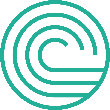 2019 was a very exciting year in Youth Ministry.  What an honour and privilege to be a part of a wonderful team of volunteers who give of their time to develop our youth in their Christian faith.  A big thank you to all of our leaders in both Jr High and Sr High!  Also, we would like to thank all of you who faithfully pray for Youth Ministries.  It is only through prayer that we see the hand of God at work in the lives of our future generations.  Each Wednesday evening our Sr High gather from 7-9:30 pm at the church for an evening of team building games, intense worship and a strong message of God's love for each and everyone of us through Jesus.  We end the evening with snack and social time. Overflow is the major event of the year with approximately 30 students attending the three-day event in Waterloo. Our group is also very active in the regular Youth Gatherings in our section. We are blessed to have a group of students that are hungry for God and are eager to worship. Just check out the front row on Sunday mornings and you will usually find our Sr High students actively participating!Our Jr High meet Thursday from 6:30 until 8 pm for games that encourage them to make new friends, worship, a quick message and then we break the students into small groups for a time of deeper learning followed by snack and fellowship. We have had a number of non- church students come in to our program and it's exciting to be able to influence these student's with Gods unconditional love for them.  Momentum was the major event of the year for Jr high and we had approximately 22 students attend the two-day event in Mississauga with a thousand other students!We saw an increase in community outreach with our youth actively participating in our VBS program, Lakeshore Christmas and our Easter Production. Many of them regularly teach and help in our Sunday morning Powerkids. They truly have a heart to serve our church and God's kingdom and it’s a pleasure to be able to come alongside them in their journey.2019 also saw a shift in youth ministry with Sean Brophy moving on in his calling as a Pastor. We would like to thank Sean for his leadership in his years of pouring into the students of our community and faithfully serving Lakeshore Community Church. We look forward to what God has in store for Sean and his new wife Emma.   Respectfully submitted Wave Youth Leadership Tracy Barclay Laura Botma Ron MathiesonLIBRARY REPORTOn behalf of the Library Team at Lakeshore Community Church, I submit the following report for 2019.   As you know, we have undergone many changes this past year and continue to make our way through.  In 2019, our church library has not made any major purchases with books due to space issues in our new home in the office wing.  In 2020, the focus of our library is to bring current and sought after titles in fiction, non fiction and spiritual growth into the library and donating those books that are not drawing our readers’ attention.Furthermore, it is also our vision to continue to grow our DVD collection with children and family movies that can be enjoyed by all.  One of the leading targets for 2020 will be to build upon books and resources for our youth as the library is currently lacking in this area.In order to facilitate these goals, we are asking for a yearly library budget of $1,000.00.  The library committee would like to thank you for your time and support.Respectfully submitted,Stacey SchiestelTeam LeaderMEN’S MINISTRY REPORTBrothers and sisters, I do not consider myself yet to have taken hold of it.  But one thing I do: "Forgetting what is behind and straining toward what is ahead, I press on toward the goal to win the prize for which God has called me heavenward in Christ Jesus!"Philippians 3: 13-14Men's Ministry had a great year in 2019!  We started the year off with a Promise Keepers Event, and a Super Bowl party. We had between 40-45 men from around Lambton County at the 2019 Promise Keepers workshop.Our Super Bowl party attracted around 30 (plus or minus) men who showed up to eat, fellowship, and watch the game.  Last spring we had our first men's golf tournament at Greenwood Golf Club and we were able to raise approximately $700 for the Huron House Boys Home.  Through the organization of John VanKlaveren, we were also able to help with another roofing project for someone in need.  We helped move a few of our seniors to their new homes, as well as a few other's from outside our church family.We have tried to be consistent with having a Men's breakfast each 3rd Saturday of the month so that our men are able to meet on a regular basis.  During this time, we eat, fellowship and have a devotional. So far this year in 2020 we already had the Promise Keepers event which we seen 61 men from around Lambton County. We are planning on another golf outing, and we are hoping to do a men's fishing trip at some point.As we start into this year, we have had two of our men's leadership team members leave the team.  I would like to thank Roy Prendergast, and Ian Barclay for their time they invested in Men's Ministry.  Their input, and presence will be missed by the rest of us on the ministry team. God bless you two, as you continue serving the Lord.  Thank you!Respectfully Submitted,Dean AbramMen's Ministry SENIOR’S MINISTRY REPORT2019 was a great year at the BG Lakers. Many new friendships were born.We had great speakers, lots of laughter, singing, devotions and great food. Did I say great food...oh ya we have a lot of great cooks in our group.The BG Lakers Leadership Team this year was led by Pat and Ethel Langille along with Lorie Hook, Richard and Lee Mickolwin, Rob and Rosanna Ziraldo and Mike Doupe.Many thanks to Dorothy Dill, Lori Sheerin, and Charles and Kathy Toohey as well sincere thanks go to everyone who helped make these events a success. Thanks goes to Ron Mathieson for being our contact on the LCC Board of Directors.Our meetings are usually at the church on Thursdays from 12:30 to 2:30 pm. We moved these meetings to the 4th Thursday of the month so that the advertised date is not so close to the distribution of the “In Touch” Newsletter. Our one exception was a breakfast buffet meeting at Nick’s Restaurant with a special speaker.BG Laker meetings usually have the following fun themes:  1) Chili Cook Off, 2) Tacky Tourist, 3) Movie & Popcorn, 4) Ice Cream Parlour, 5) Pizza Night with the LCC Youth, 6) Just For Laughs, 7) Senior Olympics, 8) Special Guest Speakers.Our meetings always include prayer, a pot blessing lunch, a devotional (thanks to Leo Duister), door prizes, music and great food. We also have special speakers, testimonies, Christian movies, comedy videos, talented musicians, contests, games, sing-alongs, and more.What did the BG Lakers enjoy in 2019:· at the Tacky Tourist Event, we went to Australia and gave out prizes for the Best and Funniest tourist costume.· at the Chili Cook Off, our first prize Chili Cook was Sandra Mitchell. Way to go Sandra!· at the Ice Cream Palour Event, we made sure we didn’t invite a nutritionist so we really dug in and made ourselves big sundaes. We ate pounds and pounds of ice cream, fruit, whip cream, chocolate and caramel syrup and other toppings to make our own sundae. Yum Yum.· at our Movie & Popcorn Event, we watched the award-winning Christian movie “I Can Only Imagine”.· at our Senior’s Olympics – we decorated with an Olympic theme and set up easy and fun games throughout the building. Teams and team leaders represented different countries and played for Gold, Silver, Bronze and Green (green for “green with envy”) medals. Laughter was ringing throughout the building. Lots of fun was had by all.· Rev. Ernest Dugan Wrightman came and gave his amazing God’s Life Changing testimony.· Director Don Adams came and spoke to us about the Huron House Boys Home. We donated a financial Christmas gift for the Huron House boys and distributed their Christmas Wish List. We invited Don to check out our Youth meetings for the boys and introduced him to Ron Mathieson, Youth Leader.· Pastor Troy presented one of his now pretty famous and funny comedy skits.· Lee Mickolwin spoke about King Solomon.· Aileen Mills spoke about her ministry and God’s faithfulness.· Bill Yurchuk came and spoke to us about Lambton Elderly Outreach.· Nicolas Hunt, LCC Youth Leader, spoke about a supernatural experience with God that he had in his life.· who can forget Ned & Jed who came to sing for us. They have been everywhere man and a word to the wise “Don’t get in their way at the buffet”!· as we do annually, we joined with the LCC Youth Group for another yummy pizza night together. Pastor Sean kept the get-together fun with participation for all ages. We enjoyed learning about each other and exchanged name tags so we could pray for each other.· we participated in the annual Volunteer Fair and had many people interested in the BG LakersHere are some of the new things we created and are thankful for:1) Invitation Cards to promote and invite people out, 2) BG Lakers Information Card for the Welcome Centre, 3) updated the BG Lakers information for the new Lakeshore Community Church website, 4) gave out some spectacular gift baskets and gift bags as door prizes (thanks Lori Sheerin & Eileen Laker)We expect 2020 to be great too especially if YOU join us. Bring a friend too. If you’ve never been, you don’t know what you are missing.Respectfully submitted,Pat & Ethel Langille, BG Lakers LeadersPrepared by: Lee MickolwinWOMEN’S MINISTRY REPORT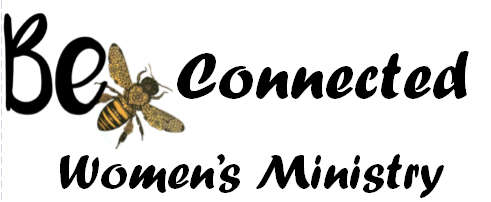 2019 began with a Mystery Progressive Dinner which was opened to the whole congregation.   This event provided a fun way to get to know the faces you see at church but didn’t know their names.  Special thanks to the hosts & hostesses, we couldn’t have done it without you.In May we gathered for a night of fellowship and video teaching from Bianca Olthoff “When you get hit, how do you get back up?”   There was lots of laughter in the beginning of our evening as we watched our brave volunteers play Speak Out on the large screen.  Thanks ladies it was so funny watching you try to talk.Annette Miner and her Life’s Seasons team, Tina, Jenny, Michelle and Tracy presented a Colours Workshop helping us to discover our Blue, Gold, Green and Orange personalities in a fun and memorable way.  Although we will miss Annette’s smile and laughter, her love for God and others have left an indelible mark on all the lives she touched here at LCC.To close the year off we created an outdoor rustic star wreath at Sipkens nursery.Respectfully submitted,Be Connected Leadership Team 2020 BUDGET SUMMARYBDO FINANCIAL REPORT2019 ANNUAL MEETING MINUTES   Minutes from Annual Meeting on March 24, 20196:15pmMeeting was opened by Pastor Troy with a short devotional on 2 Corinthians 9:2. He spoke about how generosity is contagious and how we want to a “generous” church in our community. Pastor Troy reflected on how 2018 was a great year for church growth and our goal is to move forward in 2019.  2.0	Call to Order	2.1	Appoint Recording SecretaryMichelle Hoekstra was appointed to act as recording secretary for the 2019 Annual Meeting.	2.2	Establish Quorum and Voting BarMore than enough voting members for quorum.  M/S/C that those receiving a yellow slip will vote for our new Board Member nominees.	2.3	Establish ScrutineersRodney Hamilton established as head scrutineer as well as Dean Holtz and Dearl Hill as scrutineers.3.0	Upon M/S/C, the Minutes of the 2018 Annual Congregational Business Meeting were adopted.4.0	Financial Report	4.1	2018 Financial ReportRESOLVED that the Financial Statements for 2018, presented by Roy Prendergast, were accepted.  M/S/C	4.2	Auditor’s Report		RESOLVED that the Auditor’s Report from Mark Holdaway was accepted.  M/S/C	4.3	2019 Budget Summary		Roy Prendergast discussed the 2019 Budget.5.0	Election of Board MembersFollowing a secret vote, Dan Abram and Justin Tellier were elected onto the Church Board.  M/S/C that ballots will be destroyed.6.0	Review of Written Reports Upon motion duly made, seconded and unanimously carried, it was RESOLVED THAT the written reports be accepted.7.	Appointment of Auditor (Financial Examiner) for 2019Upon motion duly made, seconded and unanimously carried, it was RESOLVED THAT Cherry Schiestel be appointed to position on internal auditor for 2019.8.	Building Committee ReportMark Prinsen, on behalf of the Building Committee, reported that we would be seeking the launch of a capital campaign for 1.8 million dollars for the expansion of our church facility.  A brochure for the campaign, containing pledge forms were handed out to every family represented at the meeting and would be distributed to families unable to attend the meeting on the upcoming Sunday.  Kevin Hazzard reviewed contents of brochure and explained the enclosed pledge sheet. 9.	Other BusinessPastor Troy reported on the concerns around Sunday Kids Ministry and the Board of Directors has agreed that LCC will bring another pastoral member on staff and shall be called a Church Life Pastor.  The job description will be shared and posted on the PAOC WOD website and it is expected that the position will be filled by summer of 2019.  10.0	Meeting closed in prayer.  M/S/C to adjourn at 8:33pm.2020 Budget2019 BudgetCommentsREVENUETithes and Offerings560,000516,000(8.53% up from 2019 budget)Total Revenue1,110,500564,600(94.9% up from 2019 budget)EXPENSESOperating Costs 178,750169,750Monthly bills, etc.Training & Resources4,9004,900Outreach & Relations 19,75019,750(not inc. VBS)Office Costs6,8006,800Personnel191,250191,250(ministry staff + summer students, including deductions and allowances)Missions25,80037,600Includes Mission trip + Mission Support